С ДНЁМ РОЖДЕНЬЯ ДЕТСКИЙ САД!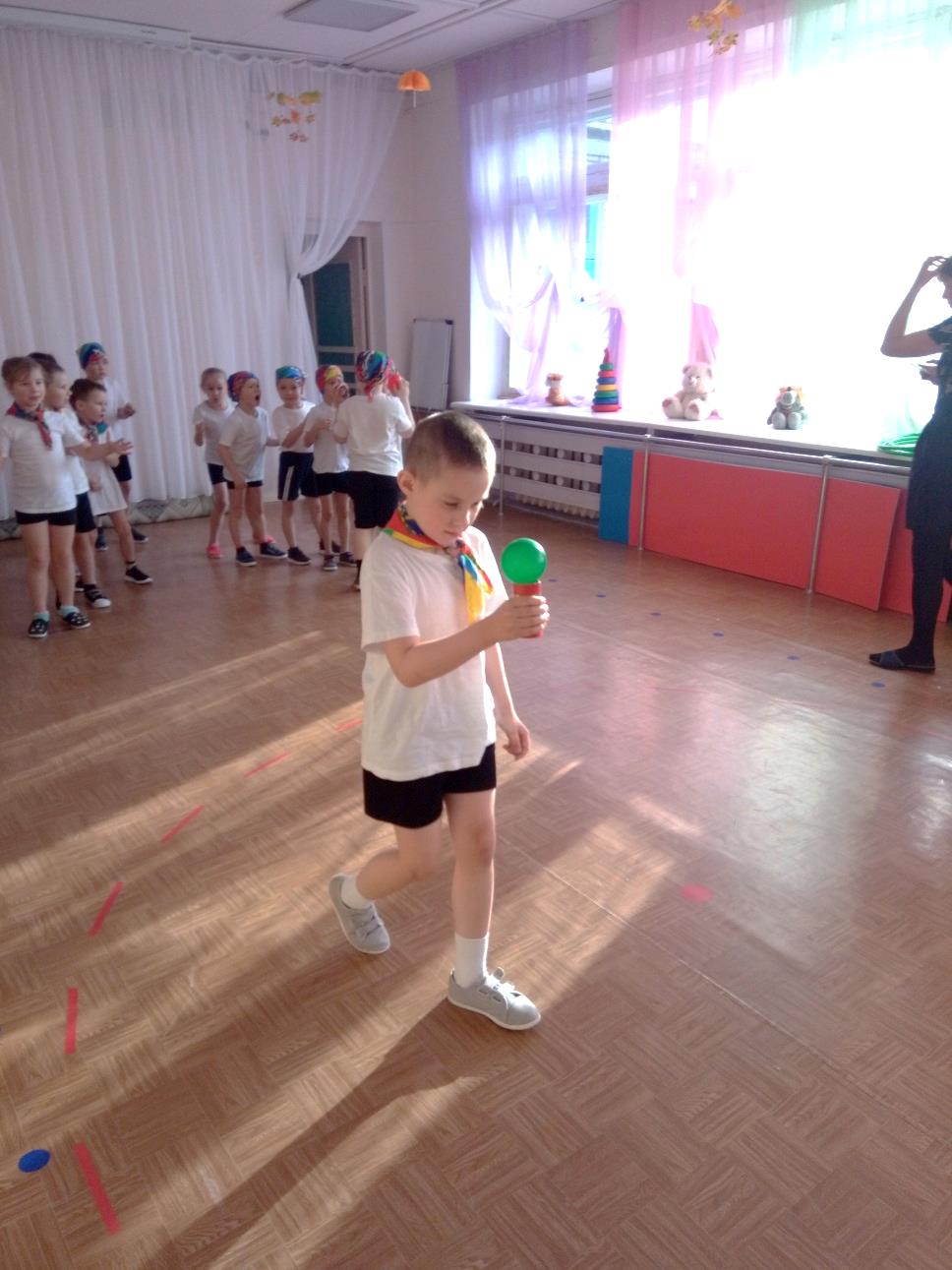 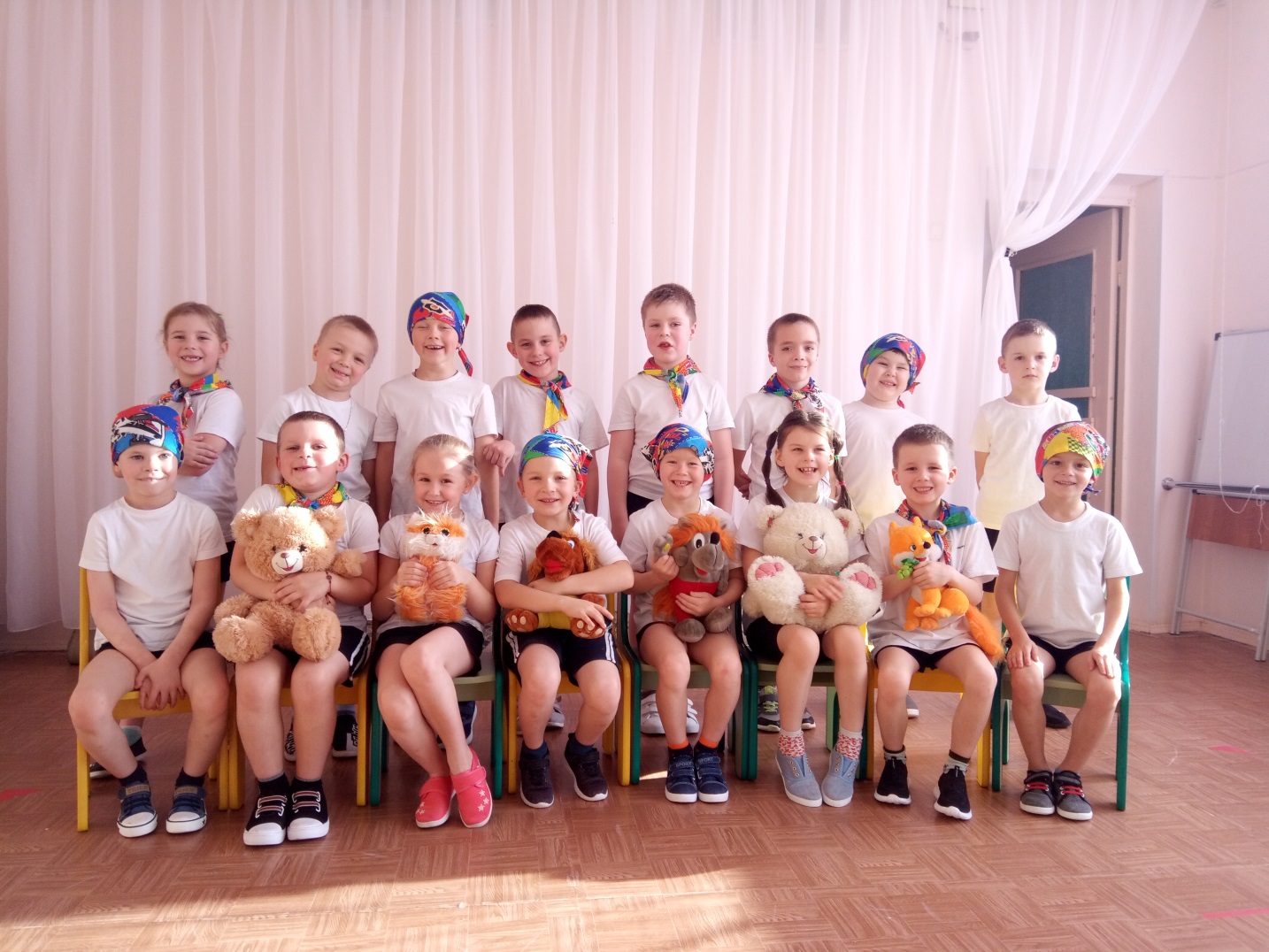 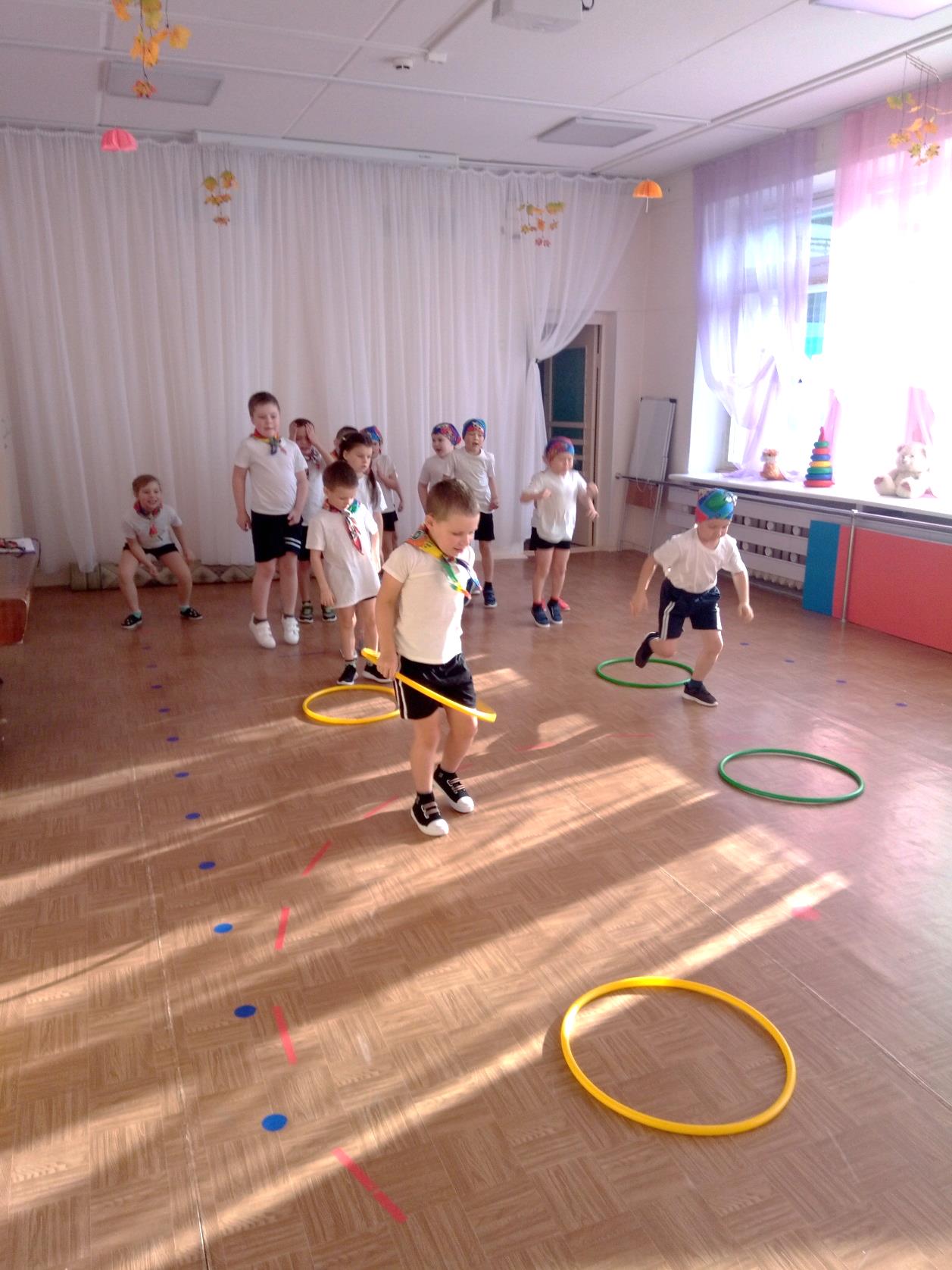 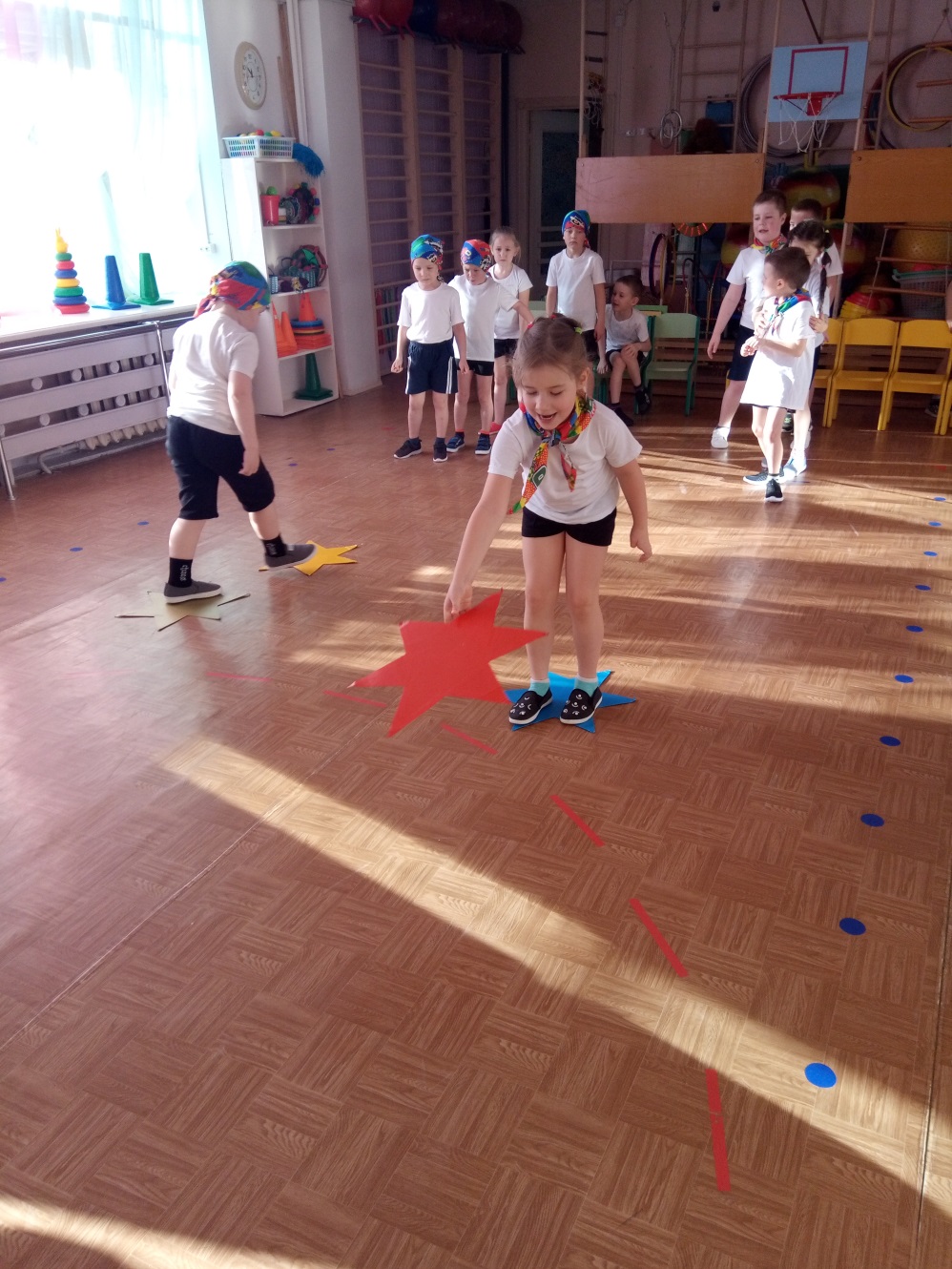 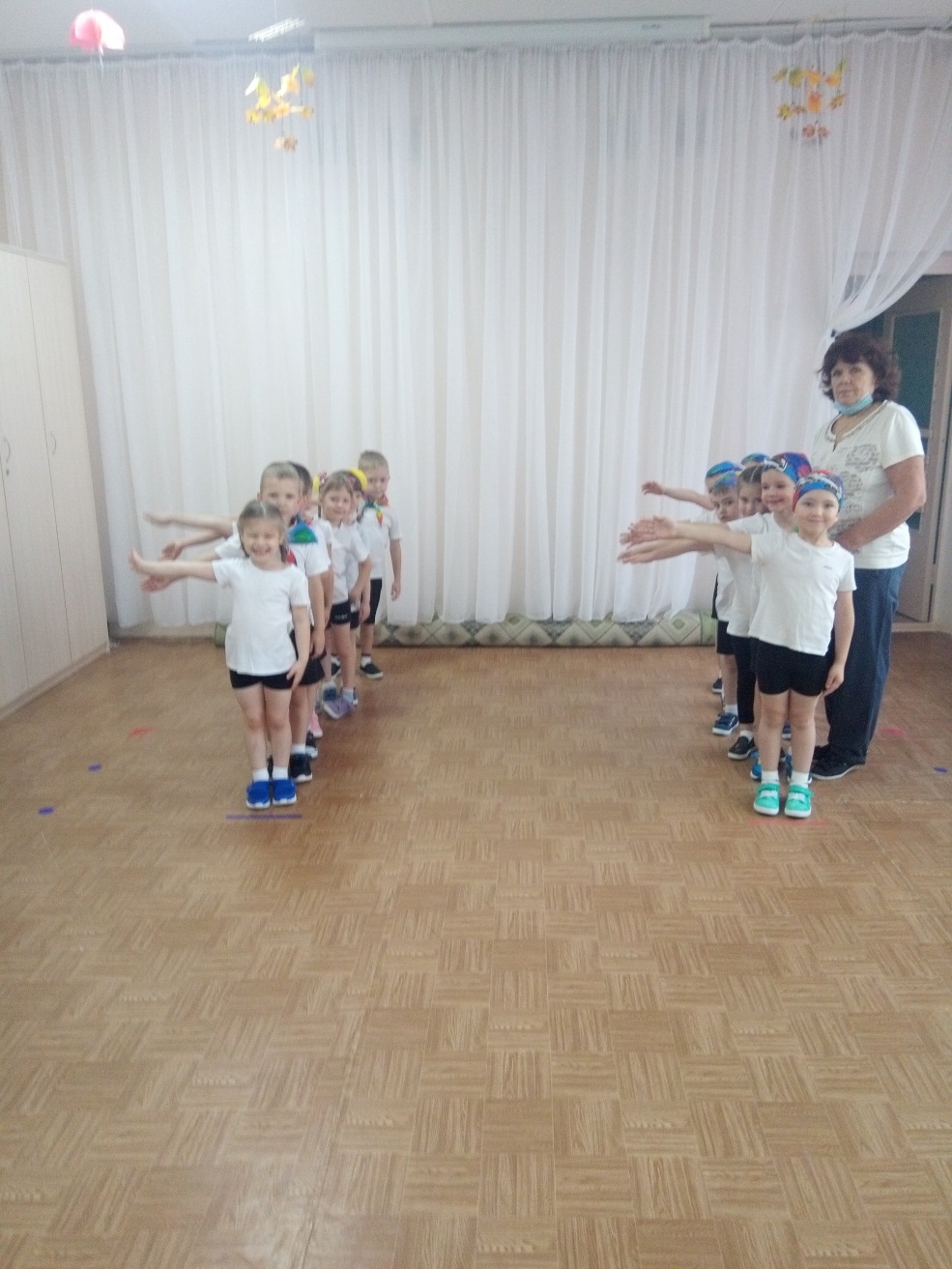 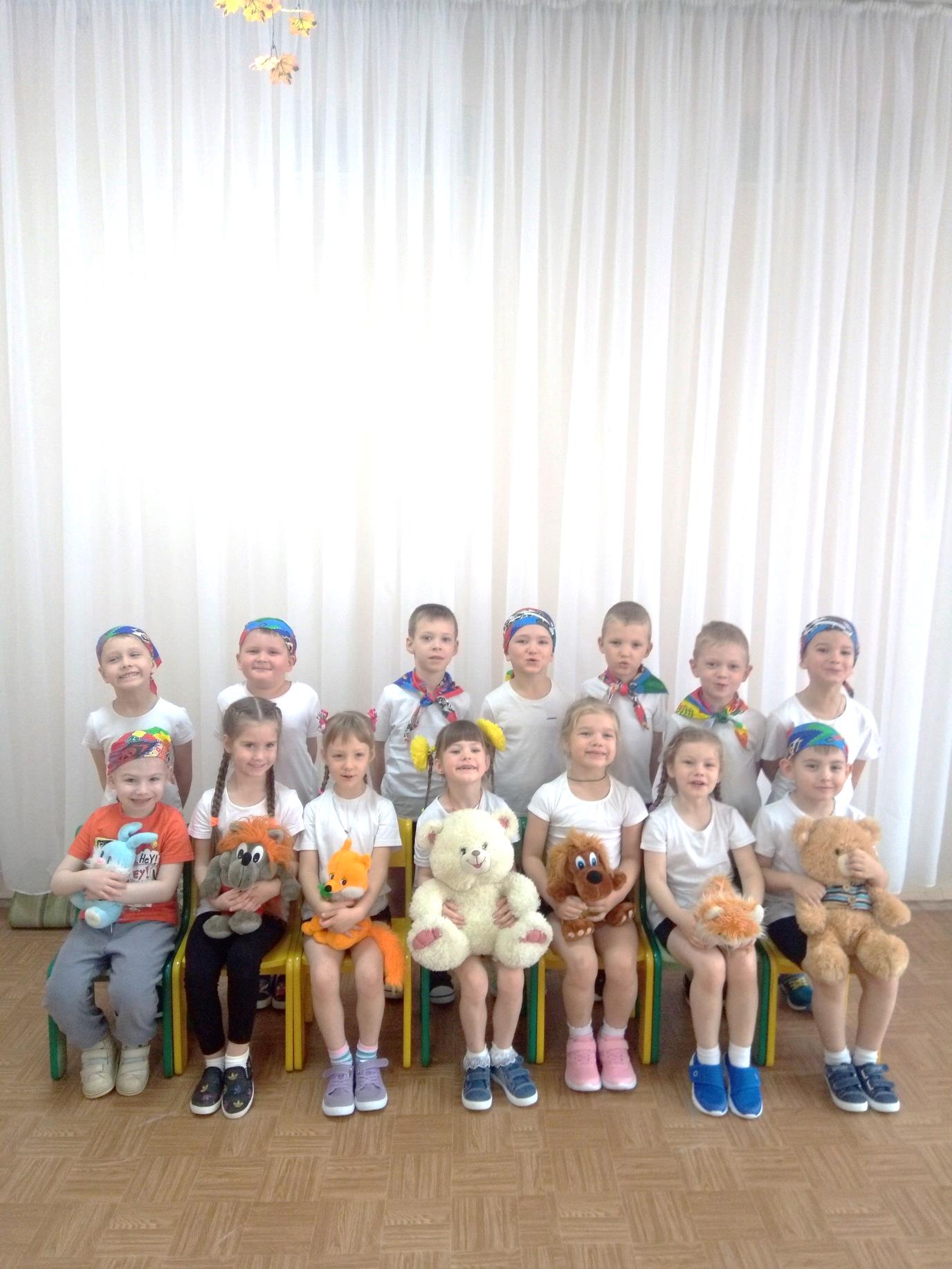 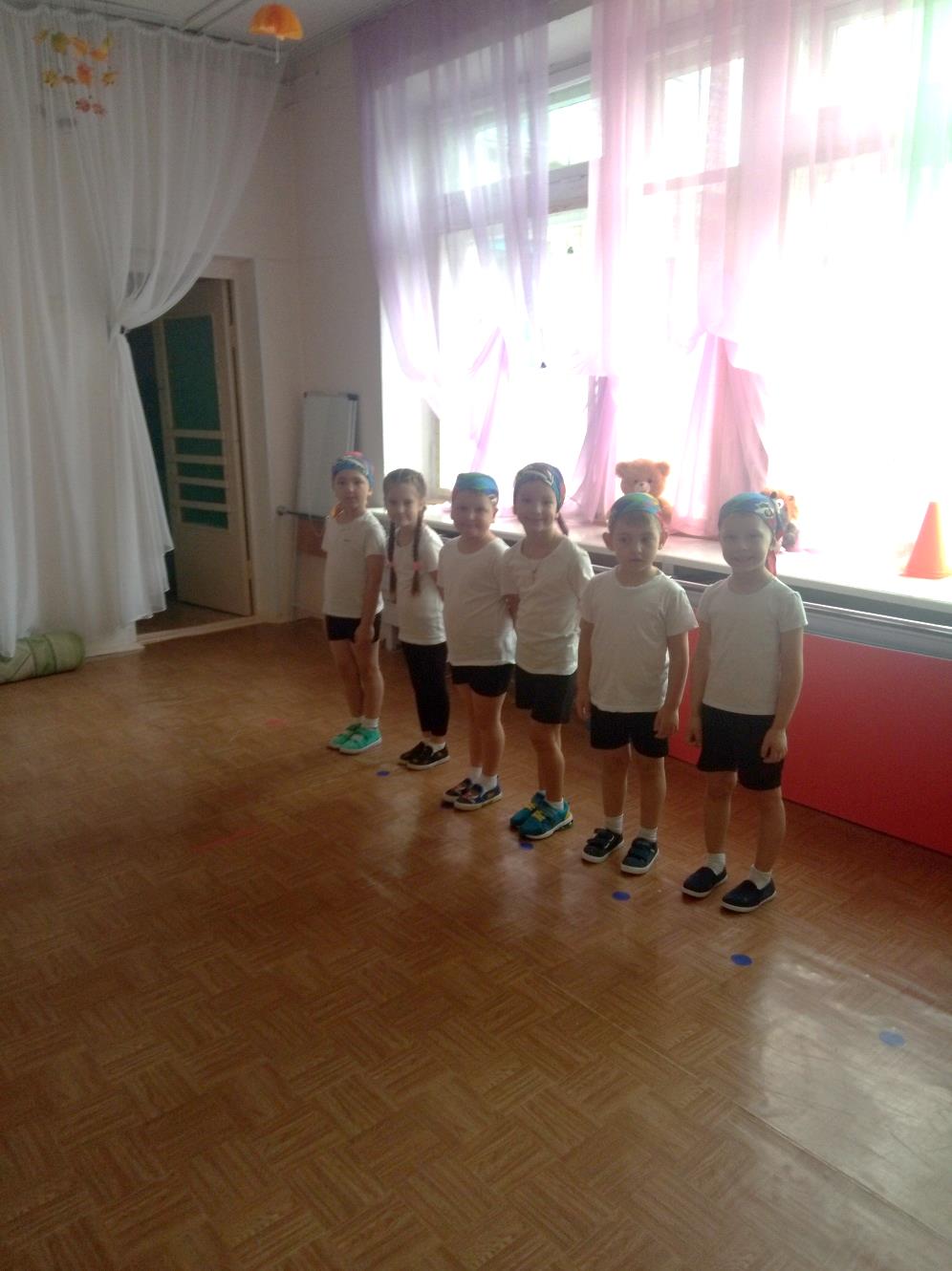 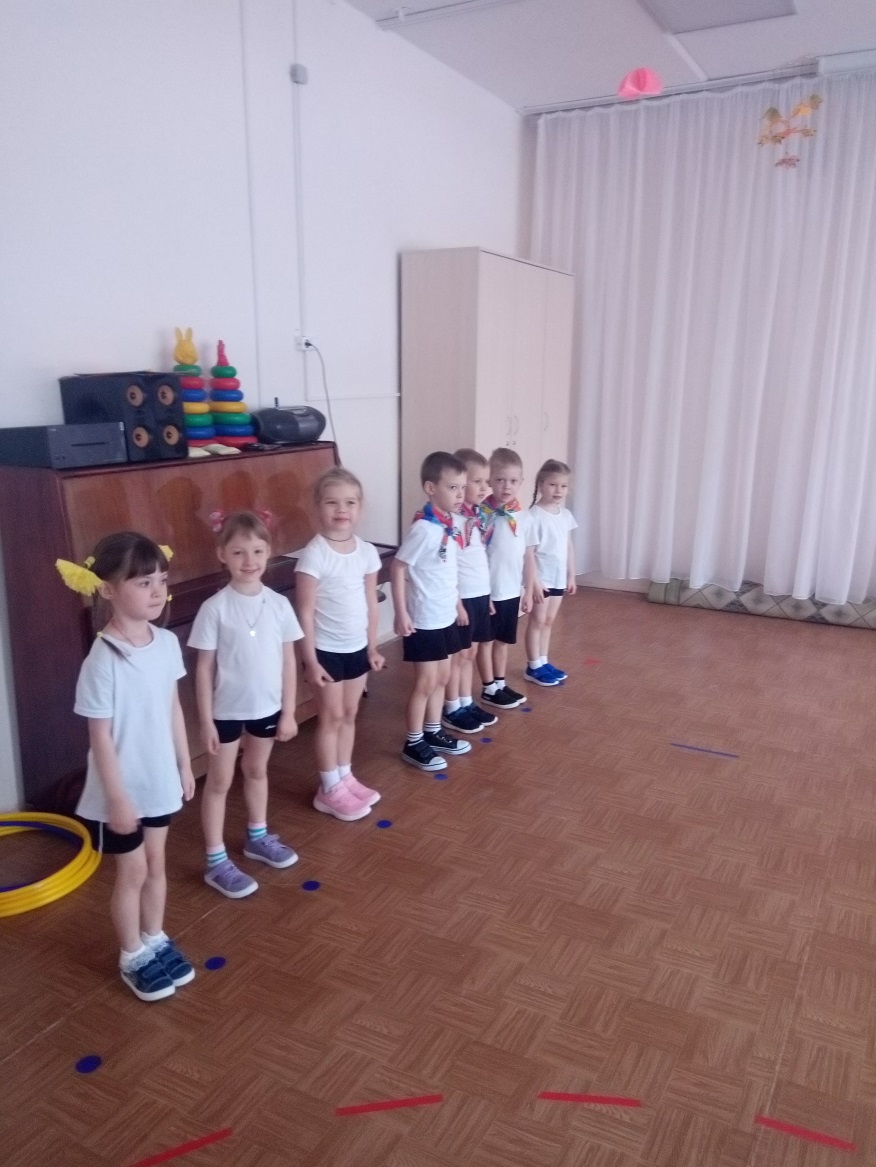 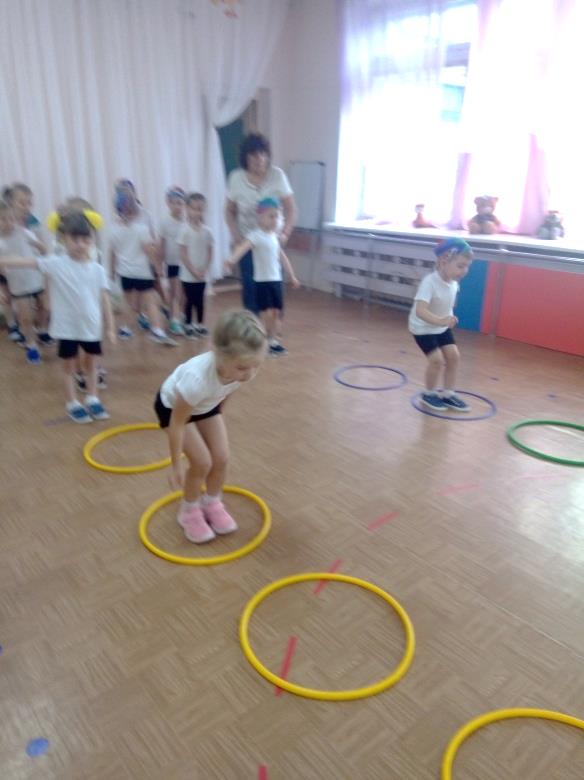 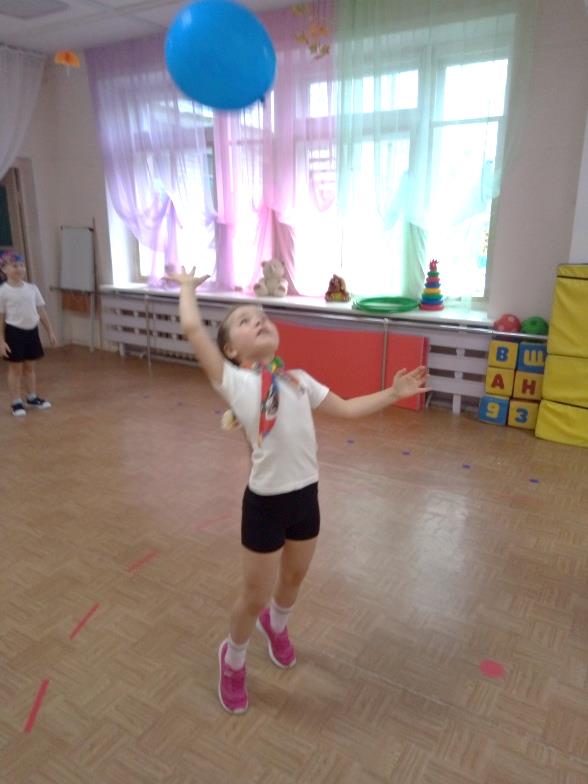 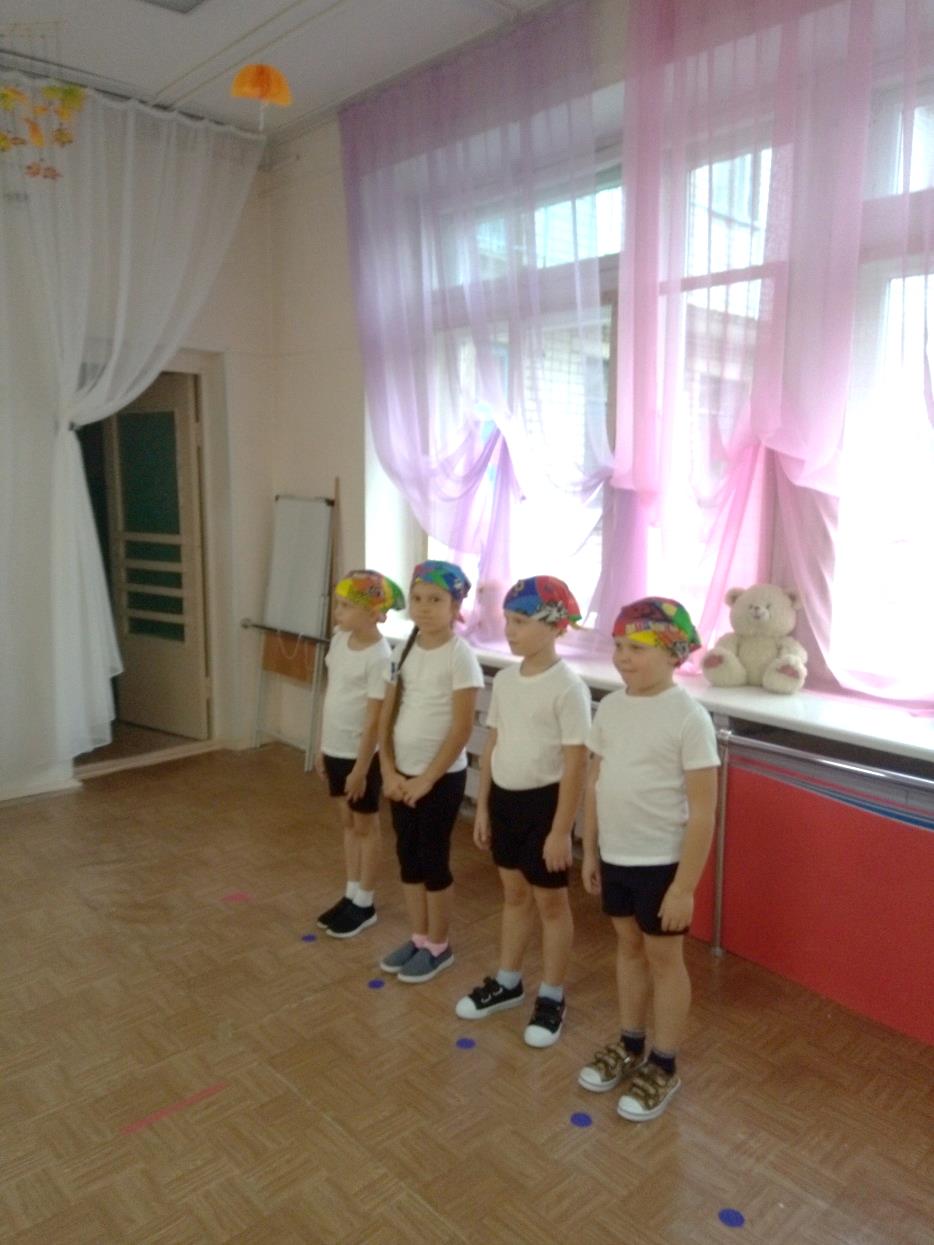 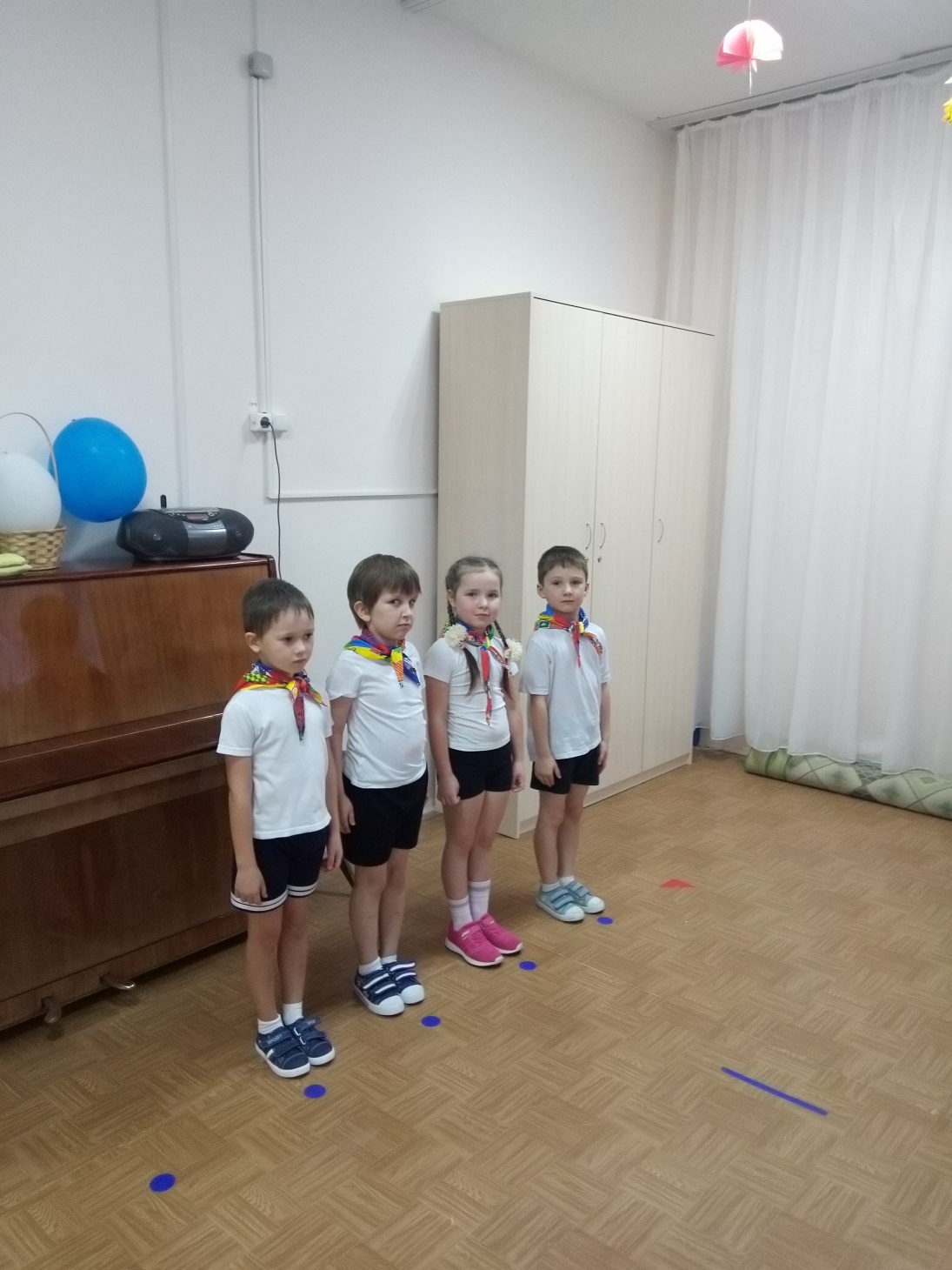 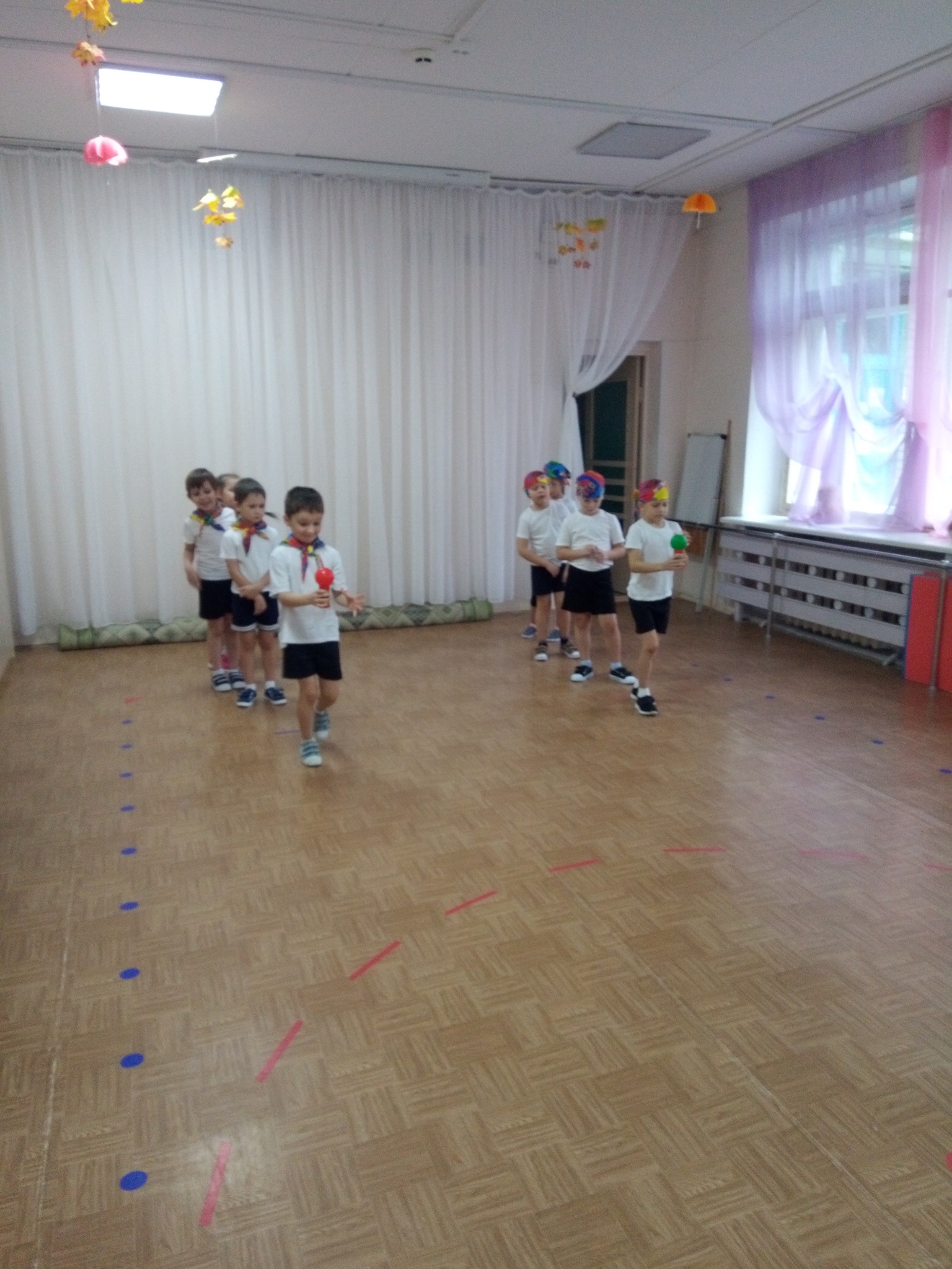 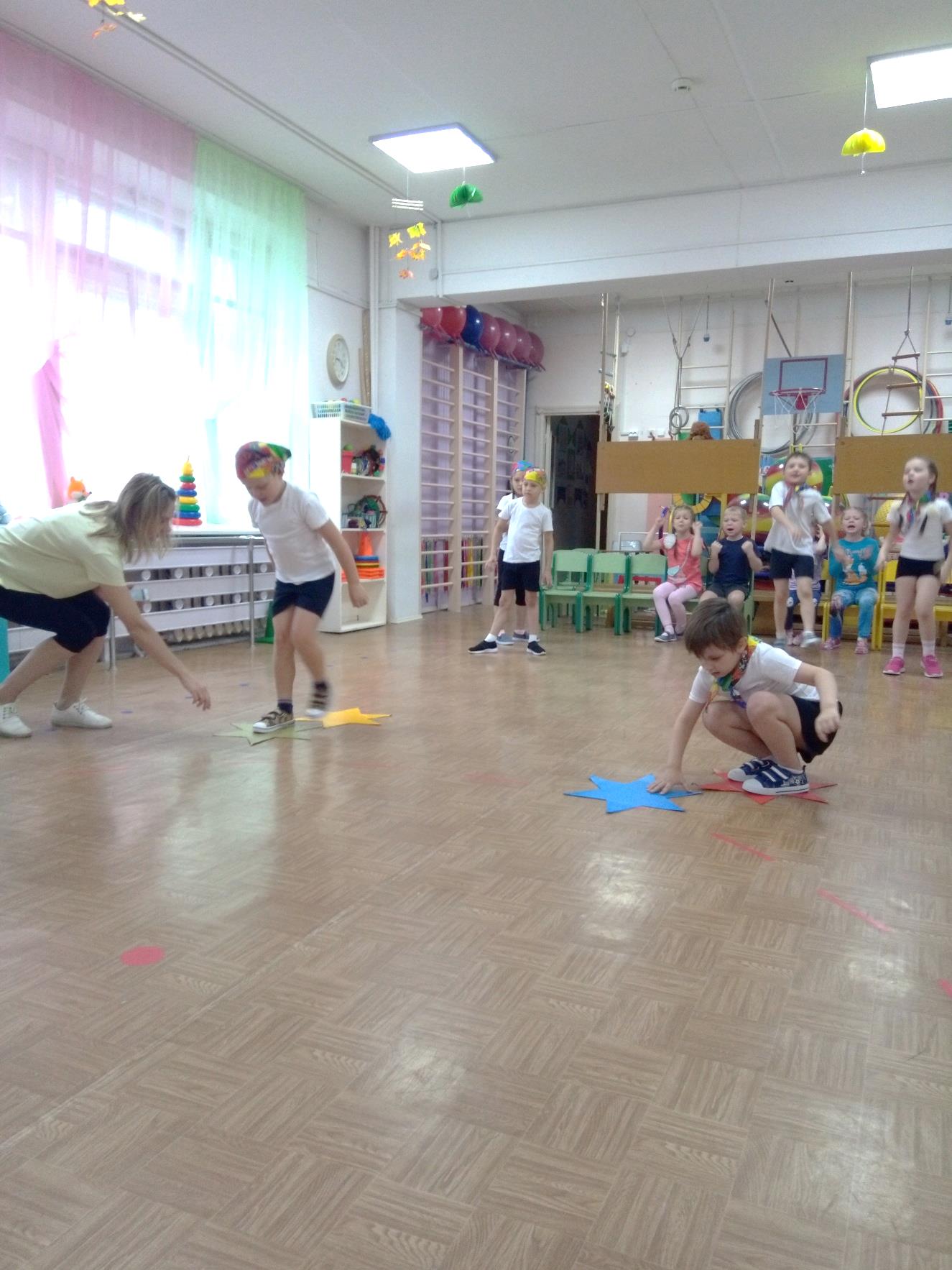 